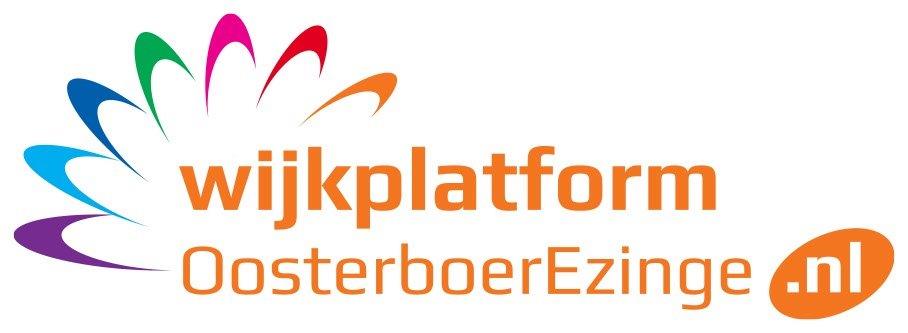 Notulen vergadering wijkplatform Oosterboer Ezinge d.d. 20 oktober 2015Aanwezig: Erik Roelofs, Jan Jonker, Jeanet Houwer, Hay Janssen, Jan Bomers, Henk den Toom, Annerieke van Dongen, Ingrid van Hout, Els Boesjes en Kees van Leeuwen sluit later aan.Afwezig met kennisgeving: Emile de Vente, Henk Kats en Henro Konterman.1.OpeningErik opent de vergadering.2.Vaststellen agenda Agenda wordt vastgesteld.3. Ingekomen stukkenWorden niet apart doorgenomen.4.Notulen vergadering 22 september 2015Pagina 1: Smoelenboek: foto’s voor op de website. Zullen wachten tot Kees er is. Dit in verband met de afmeting en de begeleidende tekst. Pagina 2: Ingrid heeft Emile gevraagd om een stukje over veiligheid: Tot nu toe niets ontvangen. Henk verzoekt n.a.v. het punt wijkbudgetten om de nota’s die betrekking hebben op dit jaar zo snel mogelijk in te leveren. Ze kunnen dan nog voor het lopende jaar worden meegenomen.5. De Buurtschrijver Bert KunnenErik is tijdens de Open dag benaderd door Bert met het idee om op vrijwillige basis buurtschrijver te worden. Bijv. om te helpen bij het invullen van belastingformulieren etc. De vraag is of hij hier in november voor kan aanschuiven bij de volgende vergadering. Erik zal hem uitnodigen voor de commissie verbinding. Opmerking wordt gemaakt door Els en Jan Bomers of het verstandig is om aparte initiatieven daarvoor in het leven te roepen, omdat dit bijvoorbeeld ook wordt aangeboden door Welzijn Meppel en Humanitas. Apart is het soms moeilijk om groepen vol te krijgen i.v.m. het grote aantal aanbieders. 6. Plan van  Aanpak Commissies-Commissie Verbinding:Een aantal commissieleden komen elke woensdag bij elkaar (Jan, Ingrid en de studenten van Windesheim). Gaan aan de slag met de vraag/aanbod site. Dit samen met de andere wijkplatforms en de gemeente. Dit loopt allemaal. Nijeveen heeft aangegeven dit graag zelf te willen regelen. Een aantal partijen heeft een beroep gedaan op het aanjaagfonds. O.a. BUUV en ook de gemeente en het Anjerfonds. Morgenmiddag is er opnieuw overleg met de verschillende platforms.Belangrijk om te komen tot een stukje wederkerigheid. Annerieke is ook afgelopen vrijdag voor de presentatie van de “Ruimtebank” bij de gemeente geweest. Waren wel geïnteresseerd, maar gaan kijken bij al bestaande groepen. -Commissie Open Dag: Er wordt een overzicht gegeven van de dag zoals die is verlopen. Aantal dingen gingen goed, aantal zaken kunnen beter. Els en Kees zullen nog een evaluatie maken zodra alle deelnemers dit hebben teruggekoppeld. De opmerkingen van Annerieke zullen hierin worden meegenomen. Er ontstaat discussie over de manier van vormgeving van de dag. Een aantal punten worden aangegeven: PlaatsDagWie wel/niet mee laten doenSplitsing Opendag/BurendagMeer ruimte voor hobbyistenNieuwsbriefHapjes etc.De commissie zal deze punten meenemen en zorgen voor een draaiboek.-Commissie Groen: Er zijn nieuwe kaartjes gemaakt voor het bezoek van de volgende 2 straten: Woltingepad en Anekingepad. We zullen met de PIPO-wagen op zaterdag 31 oktober weer als commissie de wijk ingaan. (Kees zal met Jolanda bellen over de PIPO-wagen). Er is n.a.v. de vorige ronde door de bewoners zelf ook al de nodige actie ondernomen. Voorstel om contact op te nemen met de mensen van “Zo doen we Groen” om ook te kunnen bepalen wat eventueel mogelijk is. Dat kan pas wanneer bekend is wat de vragen en de wensen van de bewoners zijn . Het zou wel handig zijn wanneer er bij het contact met de bewoners ook iemand beschikbaar is van de gemeente die gaat over de groenvoorziening. Dan kan ook meteen duidelijk worden gemaakt wat wel en niet mogelijk is.Henk neemt op verzoek van Annerieke de opmerking van een mevrouw over de 30 km zone mee. Ze heeft de vraag al 2 x gesteld, dus is het wel belangrijk dat ze antwoord krijgt. 7. Website/Nieuwsbrief/FacebookDe Nieuwsbrief zal nog worden doorgestuurd naar de redactieleden ter controle van de tekst. Evert IJzerman is niet bereikbaar, noch via mail noch  telefonisch, dus we sluiten dit af. Het stukje over het groen zal worden aangepast, dit i.v.m. de datum waarop de Nieuwsbrief verspreid zal zijn. Komende maandag/dinsdag kan het vouwen en rondbrengen dan gaan beginnen. Het logo van de thuiszorg moet nog worden aangepast. Er zijn voldoende foto’s aanwezig. Erik geeft aan dat de commissie zich wel moet houden aan de deadline. In de praktijk is dat lastig omdat er ook bij het naderen van de deadline niet door iedereen op tijd gereageerd wordt voor het aanleveren van de copy. Verzoek van Kees om copy aan te leveren in een aan te passen format, dus niet als pdf bestand. Verzoek om foto’s aan te leveren voor de website. Het idee om iedereen op dezelfde plek op de foto te zetten wordt door een aantal leden afgewezen. Graag een foto aanleveren van het gezicht in pasfoto formaat, zonder toeters en bellen. De tekst: De naam en de functie binnen het wijkplatform. 8. Communicatie: Hoe om te gaan met..Na enige discussie wordt er besloten dat de redactiecommissie zal kijken naar eventuele voorbeelden om zo te komen tot een voorstel. Het is duidelijk dat het te maken moet hebben met het wijkplatform, maar ook kijken naar nieuws wat je zelf wel of niet wenst te ontvangen. Waar kan de wijkkrant nog meer voor gebruikt worden en wat willen we niet. (voorbeeld is de advertentie voor Ankie Smid). 9. WijkagendaZie boven. Graag op tijd declaraties aanleveren.Begroting:10. EzingeAangezien er van Ezinge niemand aanwezig is wordt dit punt verder niet besproken. Janet kan weer als lid van het wijkplatform worden opgevoerd. Ze was de vorige keer ook aanwezig en zal samen met Henro Ezinge vertegenwoordigen.  Janet zal samen met het Drenthe College een aantal initiatieven gaan opzetten. Dit samen met 2 afgevaardigden van het Buurtplatform van Ezinge.11. RondvraagAnnerieke:Voorstel om een bewoner van de wijk iets te laten vertellen om op de website of in de nieuwsbrief te vermelden. 12. SluitingVolgende vergadering dinsdag 24 november om 19.30 uur in de Boerhoorn
Nieuwsbrief€ 3000Open dag€ 2000Verkeersveiligheid€ 1500Eenzaamheid€ 1500Groenparticipatie€ 1500